FEJIE H. ESCOTOCAREER OBJECTIVE:To be a part of your company where I can contribute my knowledge and skills for the growth and the development.To be more enthusiastic by anticipating new learning experiences.To render my service towards satisfaction.S.Y.: 2008- 2012	School: DAVAO DEL NORTE STATE COLLEGE 							                    New Visayas, Panabo City Course:  BACHELOR OF SCIENCE IN INFORMATION TECHNOLOGYEMPLOYMENT HISTORY:ACADEMIA de DAVAO COLLEGEAddress: PhilippinesPosition: Registrar Staff	Duration: January 2014 – presentDuties and Responsibilities: Assists in the processes of graduates and non-graduates credentials.Organized the papers for the security and confidentiality of the students’ credentials.Responsible for allocating the students grades as seen in the database of the school.Ensures the correct information of the students.Produced a hardcopy of the credentials of the students from the database.LGU MABUHAYAddress: PhilippinesPosition: Barangay Councilor		Duration:  December 2013- presentDuties and Responsibilities:  Holding Committees of the Youth and let youth has involvement in every Barangay Activity as part of the community.Creating and working out a program for the Youth that makes them better and responsible individuals in the community.Creates a resolution that is passing to every company that can help for the betterment of the Barangay and to the constituents.DJ & C MANPOWER AND ALLIED SERVICESAddress: Philippines	Position: Payroll Associate					Duration:  February 2013- December 2013Duties and Responsibilities: Assists in the process of making sure a company pays employees accurately and on time. Collect and organize time sheets and enter information related to employees and pay periods into a computer. Double-check aspects of payroll related to hourly wages and yearly salaries as well as overtime, vacation and sick days.Responsible for ensuring that employee is paid correctly and on time.Responsible in computing billing and payroll as well as deductions.DEPARTMENT OF LABOR AND EMPLOYMENTAddress: PhilippinesPosition: SRS Coordinator				Duration:  October 2012 – December 2012Duties and Responsibilities: Double-check the information of the applicant manually.Organized the information and encode into the database.Responsible for posting/uploading the database to the philjobnet.com (the repository of the applicants’ information who seeks for a job).Update the applicant/ applicants if a company is interested and wanted to conduct an interview (just in case if the applicant/ applicants don’t have contact details).Generate a summary and report that need to be submitted in the Department of Labor and Employment Region XI and to Bureau of Local Employment.PERSONAL QUALITIESQuick learning and hardworking.Good communication and presentation skill.Independent and self-motivated.Dynamic and patience.Organized and best structured at work.Easy to get along with.CERTIFICATE AND ACCOMPLISHMENTComputer Hardware Servicing (NC II) Passer Personal Computer Operation (NC II) PasserData Encoder and Computer OperatorDiploma in Information TechnologyAssociate in information TechnologyPERSONAL DATAName: FEJIE HINDAP ESCOTODate of Birth: November 01, 1989Marital Status: SingleNationality: FilipinoLanguage: EnglishJob Seeker First Name / CV No: 1836336Click to send CV No & get contact details of candidate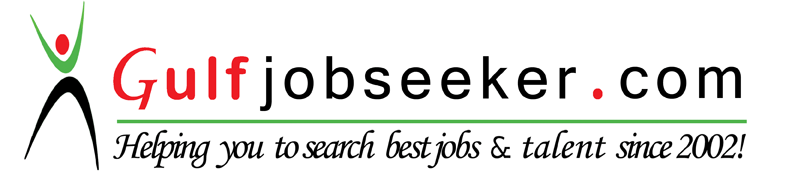 